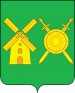 Отдел образованияуправления образования, культуры, спорта, и молодежной политики администрации  Володарского муниципального районаНижегородской областиПРИКАЗ 14  мая 2018  года                                                                                    № 194Об итогах муниципального конкурса «Ученик года» средиучащихся начальных классов   На основании Положения о порядке организации и проведения муниципального конкурса «Ученик года» среди учащихся начальных классов, утвержденного приказом Отдела образования управления образования, культуры, спорта и молодежной политики администрации Володарского муниципального района Нижегородской области от 21 марта 2017 года №133 «О проведении муниципального конкурса «Ученик года» среди учащихся начальных классов, Приказа Отдела образования управления образования, культуры, спорта и молодежной политики администрации Володарского муниципального района Нижегородской области от 10 апреля 2018 года №143 «О проведении муниципального конкурса «Ученик года – 2018» среди учащихся начальных классов», 03 мая 2018 года на базе МАОУ сш №8 п.Новосмолинский состоялся муниципальный конкурс «Ученик года - 2018» среди учащихся начальных классов. В конкурсе приняли участие 12 конкурсантов  из 4-х классов всех образовательных организаций района, реализующих программы начального общего образования, родители и педагоги учащихся. По итогам конкурсаПРИКАЗЫВАЮ:Утвердить итоги конкурса и наградить Дипломами Отдела образования и памятными призами победителя, призёров и лауреатов конкурса (Приложение 1).Объявить благодарность за организацию и проведение конкурса:Васильевой И.В., директору МАОУ сш №8 п.Новосмолинский;Муравьевой Л.А., зам.директора по УВР МАОУ сш №8 п. Новосмолинский;Зенцовой И.В., педагог-организатор  МАОУ сш №8 п. Новосмолинский.Объявить благодарность педагогам, подготовившим участников конкурса (Приложение 2). Начальник Отдела образования                                  Н.Г.СоловьеваПриложение 1 к Приказу Отдела образования от 14 мая 2018г. № 194ПРОТОКОЛ финала муниципального конкурса «Ученик года – 2018» среди учащихся начальных классовПриложение 2 к Приказу Отдела образования от 14 мая 2018г. № Педагоги, подготовившие участников муниципального конкурса «Ученик года – 2018» среди учащихся начальных классов№ п\пФ.И. участника, класс, ООПортфолио(Мах – 45 б.)Публичное выступление(Мах – 8 б.)«Интеллек-туальный марафон»(Мах – 15 баллов)Сумма балловРейтинг«Умники и умницы»Итоги Конкурса№ п\пФ.И. участника, класс, ООПортфолио(Мах – 45 б.)Содержание выступления (Мах – 2 балла)Речевое оформление (Мах – 3 балла)Эффективность выступления (Мах – 3 балла)«Интеллек-туальный марафон»(Мах – 15 баллов)Сумма балловРейтинг«Умники и умницы»Итоги Конкурса1Лебедева Полина, учащаяся 4 класса МБОУ сш №1445,71867,73Красная дорожкаПризёр2Гучина Ульяна, учащаяся 4 класса МБОУ сш №245616674Лауреат3Павленкова Полина, учащаяся 4 класса МБОУ сш №444595811Лауреат4Матюшкин Артём, учащийся 4 класса МБОУ сш №543518665Лауреат5Кикоть Анастасия, учащаяся 4 класса МБОУ сш №6416,71764,76Лауреат6Бердников Глеб, учащийся 4 класса МБОУ сш №7436,71362,79Лауреат7Ламзина Диана, учащаяся 4 класса МАОУ сш №8457,31870,31Желтая дорожкаПобедитель8Филинова Елизавета, учащаяся 4 класса МБОУ сш №9457,31264,37Лауреат9Майорова Елизавета, учащаяся 4 класса МАОУ сш №10437,61161,610Лауреат10Метёлкина Варвара, учащаяся 4 класса МБОУ ош №11385,78,552,212Лауреат11Рзаева Дарья, учащаяся 4 класса МБОУ нш №1245717692Зеленая дорожкаПризёр12Басалаев Егор,учащийся 4 класса МАОУ «Гимназия №1»416,31663,38Лауреат№ п\пФ.И.О.ОО1Ковтун Наталья ЮрьевнаМБОУ сш №1 г.Володарск2Санкина Светлана ИвановнаМБОУ сш №2 п.Решетиха3Белкина Ольга ВячеславовнаМБОУ сш №4 п.Юганец 4Шарова Галина КонстантиновнаМБОУ сш №5 п.Центральный5Александрова Марина ВячеславовнаМБОУ сш №6 п.Смолино6Чивикина Ольга НиколаевнаМБОУ сш №7 п.Фролищи7Титова Елена ПавловнаМАОУ сш №8 п.Новосмолинский8Пархоменко Оксана ВасильевнаМБОУ сш №9 п.Мулино9Красавцева Светлана НиколаевнаМАОУ сш №10 г.Володарск10Зуева Светлана МихайловнаМБОУ ош №11 п.Ильино11Самарина Лидия ВасильевнаМБОУ нш №12 п.Ильиногорск12Калинина Валентина АлександровнаМАОУ «Гимназия №1» п.Мулино